Microsoft Word Non-Profit RFQ Template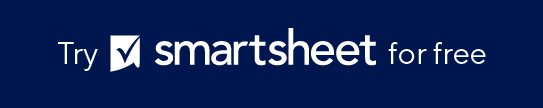 COMPANY NAMEINTRODUCTION(Company Name) is accepting quotations from suppliers for (description).BUDGETREQUIREMENTS AND CONDITIONSQUOTE SUBMISSIONREJECTION OF AWARDELIGIBILITY AND DISCLAIMERSCOST OF PROVIDING QUOTESCLARIFICATION AND AMENDMENTS OF REQUEST FOR QUOTATIONQUOTE SUBMISSION FORMIf applicable, indicate any deviations from the product, terms, conditions, etc., described in the RFQ.ADDITIONAL REQUIRED CLAUSESCOMPANY ADDRESSCOMPANY PHONEPOINT OF CONTACTREQUEST FOR QUOTATION NUMBERFOR PROCUREMENT OFFUNDED BYISSUE DATECLOSING DATEDescriptionLINEITEMPRODUCT SPECIFICATIONSQUANTITY1DescriptionDescription0234LINEITEMUNIT COST (USD)QUANTITYTOTAL COST1Description$0.000$0.00234ADDITONAL COSTSSHIPPING AND HANDLING$0.00INSURANCE$0.00TOTAL BUDGET$0.00DescriptionDescriptionDescriptionDescriptionDescriptionDescriptionRFQ NUMBERISSUE DATECLOSING DATELINEITEMUOMUNIT COST (USD)QUANTITYTOTAL COST1DescriptionDescription$0.000$0.00234QUOTE VALID FOR0 DaysTOTAL PRICE$0.00DescriptionDATECOMPANYNAME AND TITLESIGNATUREDescriptionDISCLAIMERAny articles, templates, or information provided by Smartsheet on the website are for reference only. While we strive to keep the information up to date and correct, we make no representations or warranties of any kind, express or implied, about the completeness, accuracy, reliability, suitability, or availability with respect to the website or the information, articles, templates, or related graphics contained on the website. Any reliance you place on such information is therefore strictly at your own risk.